Грађевинска делатност                                                                                                                         у IV кварталу 2019. године – Претходни резултати –Према подацима који су прикупљени у IV кварталу 2019. године, вредност изведених радова на територији Републике Србије порасла је за 54,1% у текућим ценама, док у сталним ценама тај раст износи 56,3% у односу на IV квартал 2018. године.Посматрано према регионима у Републици Србији, у IV кварталу 2019, вредност изведених радова, у сталним ценама, највише је повећана у Региону Војводине, 63,8%, затим у Региону Јужне и Источне Србије, 57,1%, Београдском региону, 53,4%, и у Региону Шумадије и Западнe Србије, 49,4%, у односу на исти квартал 2018. године.Од укупне вредности радова изведених у IV кварталу 2019 на територији Републике Србије изведено је 98,8%, док је преосталих 1,2% изведено на градилиштима у иностранству. Укупна вредност радова извођача из Републике Србије, за радове који су извођени на територији Републике Србије и иностранства, порасла је за 53,8% у односу на IV квартал 2018. године, посматрано у текућим ценама, док у сталним ценама тај раст износи 56,0%. 1. Индекси вредности изведених и уговорених грађевинских радоваизвођача из Републике СрбијеМетодолошка објашњењаИсказани подаци прикупљају се у оквиру истраживања о тромесечној грађевинској активности. Извештај попуњавају привредна друштва и предузетници који обављају грађевинске радове. Истраживањем нису обухваћена сва привредна друштва и предузетници, већ само они који имају значајну грађевинску активност. Индекси вредности у сталним ценама добијени су дељењем индекса у текућим ценама са одговарајућим индексима цена произвођача елемената и материјала за уграђивање у грађевинарству.Детаљнија методолошка објашњења овог истраживања налазе се на сајту Републичког завода за статистику: https://www.stat.gov.rs/oblasti/gradjevinarstvo/gradjevinska-aktivnost/.Републички завод за статистику од 1999. године не располаже појединим подацима за АП Косово и Метохија, тако да они нису садржани у обухвату података за Републику Србију (укупно).Контакт: milka.djuka@stat.gov.rs,  телефон: 011 2412-922,  локал 260Издаје и штампа: Републички завод за статистику, 11 050 Београд, Милана Ракића 5 
Tелефон: 011 2412-922 (централа) • Tелефакс: 011 2411-260 • www.stat.gov.rs
Одговара: др Миладин Ковачевић, директор 
Tираж: 20 ● Периодика излажења: тромесечна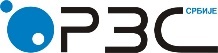 Република СрбијаРепублички завод за статистикуISSN 0353-9555САОПШТЕЊЕСАОПШТЕЊЕГР11Број 027 - год. LXX, 10.02.2020.Број 027 - год. LXX, 10.02.2020.Статистика грађевинарстваСтатистика грађевинарстваСРБ027 ГР11 100220 I - IV  2019 I - IV  2018 I - IV  2019 I - IV  2018 IV  2019 IV  2018 IV  2019 IV  2018  IV  2019  III  2019  IV  2019  III  2019IV 2019Ø  2018IV 2019Ø  2018текуће цене сталне цене текуће ценесталне ценетекуће ценесталне цене текуће ценесталне ценесталне ценеВредност изведених радова – укупно135,4133,9153,8156,0120,6121,1191,6190,1Зграде130,2128,8141,6143,6133,1133,7178,8177,4Остале грађевине138,2136,7160,6162,9115,2115,7198,6197,0Вредност радова изведених у Републици Србији136,4135,0154,1156,3120,1120,6193,6192,1Зграде128,2126,8136,6138,5130,2130,7175,4174,0Остале грађевине140,9139,3163,8166,2115,9116,4203,3201,7Вредност радова изведених у иностранству109,4108,2144,6146,6138,8139,4142,4141,3Вредност уговорених радова 216,8214,4219,6222,7225,4226,3234,9233,0